Nisha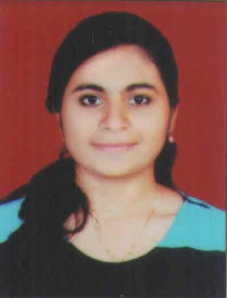 nisha.383756@2freemail.com 					Dubai UAE. 	PERSONAL PROFILEGender				: FemaleDate of Birth			: 27/11/1996Marital Status			: SingleNationality			: IndianReligion			: Catholic Languages known		: English, Hindi, Marathi & Konkani.OBJECTIVESeeking full-time career opportunity to succeed in an environment of growth and excellence, to hone my technicalandprofessional skills to help me achieve personal as well as organizational goals.EDUCATIONPROFESSIONAL EXPERIENCEACCOUNTS ASSISTANT"Magnus Telecommunications Pvt. Ltd.", Mumbai India.10/06/2017-05/09/2018Key Responsibilities:Posting of purchase, sales, payments, receipt collections and journal vouchers.Handled day to day cash and bank transactions.Prepared outstanding list of debtors and making payment follow up.Reconciliation of bank statement. Maintained cash transactions, petty cash book and managed accounts payable.Managed day in and day out operations of accounts department.Prepared quarterly VAT Return.Prepared Monthly GST return.Maintained salary registers in Ms-Excel.Maintained balance sheet and profit & loss.Establishing and maintaining fiscal files and records to document transactions.TECHNICAL SKILLSINTERPERSONAL SKILLSCreative thinkingStrong work ethic.Dedication towards work.Problem solvingPositive and team-oriented attitudeHard workingCURRICULAR ACTIVITIESSuccessfully Completed Maharashtra State Certificate in Information Technology (MS-CIT).INTERESTSCookingPlaying badminton and carromListening to musicDECLARATIONI hereby declare that the above provided information is authentic to the best of my knowledge.CourseInstitutionBoardYearPercentageBachelors in Accounting and financeSt. Gonsalo Garcia College of Arts and CommerceUniversity Of Mumbai2017Final year 66.42HSCSt. Xavier’s Jr College Of Science and CommerceMaharashtra Board201480.62SSCSt. Anthony’s High SchoolMaharashtra Board201262.60Tally ERP 9Ms Office